               PGM-6208复合气体检测仪MultiRAE 2 六合一气体检测仪 PGM-6208MultiRAE 2 是华瑞公司最新开发的新一代六合一复合式气体检测仪，适用包括EC、LEL、TC、PID、IR、Gamma 等在内的所有RAE 传感器，各种传感器可任意组合、灵活配置。检测精度高，适用于各种危险环境使用。主要特点：        ※  内置数据存储    ※  带有运动检测装置，提升对人员的防护    ※  支持无线数据传输    ※  强力声光和振动报警多种报警方式    ※  防水防尘的坚固外壳，防护等级高※  智能传感器，各个传感器插槽可任意组合    ※  传感器可现场任意互换    ※  检测精度高，响应时间短，检测范围宽    ※  大屏幕液晶图形显示    ※  中文菜单显示    ※  可充电锂电池，使用时间长规格：   ※  产品类型：扩散式或泵吸式，带数据存储   ※  尺寸：193 mm x 96.5 mm x 66 mm   ※  重量：880g   ※  电池：内置可充电锂电池   ※  工作时间：充满电大于12 小时   ※  充电器：带USB接口的充电器   ※  报警方式：声音报警95 dB@30cm、红色LED 报警灯、振动报警   ※  显示：单色LCD 图形显示   ※  背光：手动，报警时自动   ※  键盘：3键   ※  直接读数：测量值，电池，数据记录状态，泵状态   ※  采样方式：泵吸式/扩散式   ※  数据记录：1 分钟间隔(5毎传感器)可存储6个月   ※  记录间隔：1-3600 秒   ※  标定：两点标定，可设置标定值   ※  防护等级：IP-65   ※  标定设备：支持AutoRAE Lite 2 自动标定平台   ※  保护：标定、报警等限值设置有密码保护传感器量程：（选配气体）产品配置：使用领域：※  石油石化    ※  冶金    ※  环保    ※  消防    ※  应急救援监测    ※  城市公用事业安全检测    ※  危险化学物质检测、标准配置 ※  主机，含指定传感器 ※  锂电池、充电器、充电底座 ※  操作说明书路博公司提供本仪器全面的技术支持和售后服务。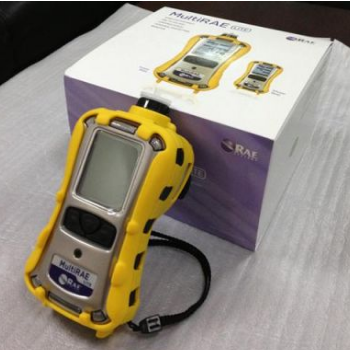 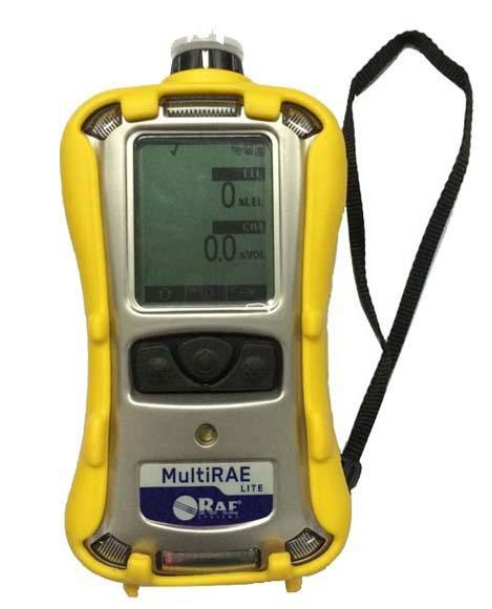 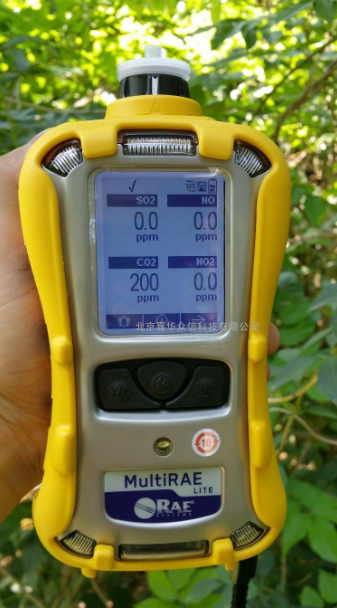 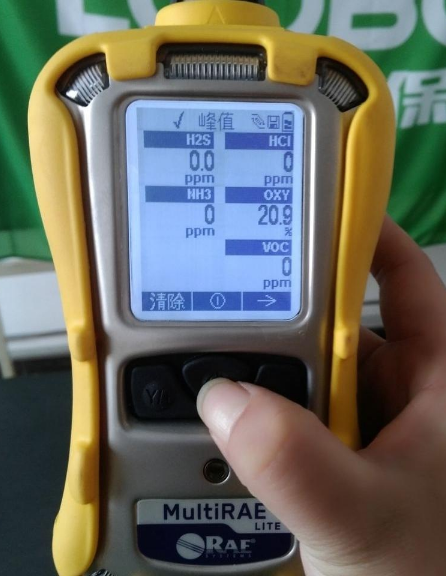 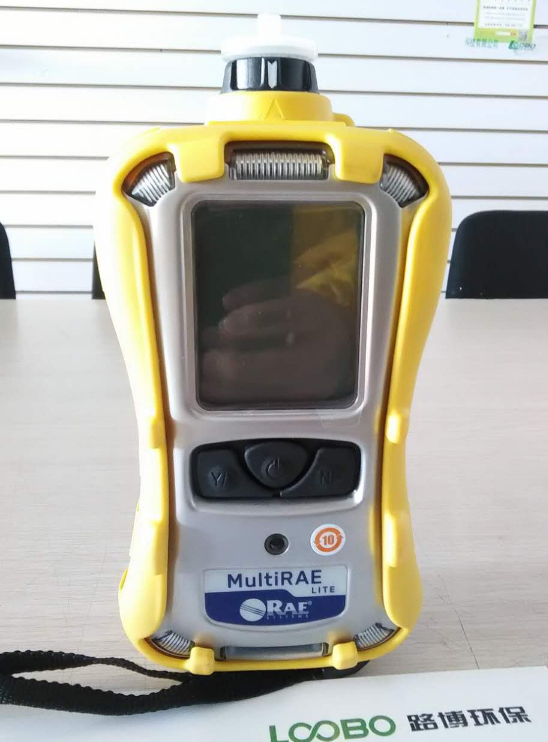 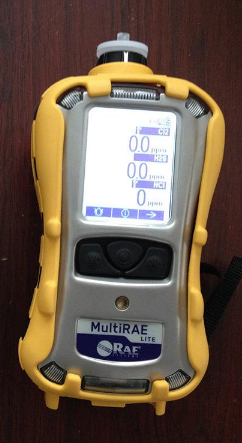 气体种类量程 / 分辨率气体种类量程 / 分辨率伽玛射线伽玛射线剂量0～20,000 / 1mREM/h1mREM/h～4.29REM/h甲醛HCHO0～10 / 0.01ppmTVOC*0～5,000 / 0.1ppm氢气H20～1,000 / 2ppmTVOC0～2,000 / 10ppb盐酸HCl0～15 / 0.2 ppmLEL0～100 / 1%LEL氰化氢HCN0～50 / 0.5ppmLEL0～100 / 1%Vol.氢氟酸HF0～10 / 0.1ppm二氧化碳CO20～50,000 / 100ppm硫化氢H2S0～100 / 0.1ppm氨气NH30～100 / 1ppm硫化氢H2S0～1,000 / 1ppm一氧化碳CO0～500 / 1ppm甲硫醇CH3-SH0～10 / 0.1 ppm一氧化碳CO0～2,000 / 1ppm一氧化氮NO0～250 / 1 ppm氯气Cl20～50 / 0.1ppm二氧化氮NO20～20 / 0.1ppm二氧化氯ClO20～1 / 0.03ppm氧气O20～30 / 0.1%Vol.环氧乙烷EtO-A0～100 / 0.5ppm光气COCl20～1 / 0.02ppm环氧乙烷EtO-B0～10 / 0.1ppm磷化氢PH30～20 / 0.1ppm环氧乙烷EtO-C0～500 / 10ppm磷化氢PH30～1,000 / 1ppm二氧化硫SO20～20 / 0.1 ppm